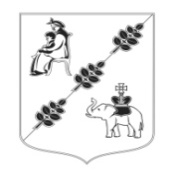 АДМИНИСТРАЦИЯ МУНИЦИПАЛЬНОГО ОБРАЗОВАНИЯКОБРИНСКОГО СЕЛЬСКОГО ПОСЕЛЕНИЯГАТЧИНСКОГО МУНИЦИПАЛЬНОГО РАЙОНАЛЕНИНГРАДСКОЙ ОБЛАСТИПОСТАНОВЛЕНИЕ02.10.2023 года                                                                                                              №  408В соответствии со ст. 14, 15, 32 Жилищного кодекса Российской Федерации, Федеральным законом от 6 октября 2003 года № 131-ФЗ «Об общих принципах организации местного самоуправления в Российской Федерации», Постановлением Правительства Российской Федерации от 28 января 2006 г. N 47 «Об утверждении Положения о признании помещения жилым помещением, жилого помещения непригодным для проживания, многоквартирного дома аварийным и подлежащим сносу или реконструкции, садового дома жилым домом и жилого дома садовым домом», принимая во внимание Протест Гатчинской городской прокуратуры от 01.08.2023 № 7-01-2023, руководствуясь Уставом муниципального образования Кобринского сельского поселения Гатчинского муниципального района Ленинградской области, Администрация Кобринского сельского поселенияПОСТАНОВЛЯЕТ:Внести изменения в приложение № 1 к постановлению администрации Кобринского сельского поселения  от 11.06.2021 года № 194 «Об утверждении новой редакции  Положения о межведомственной комиссии по признанию помещения жилым помещением, жилого помещения непригодным для проживания, многоквартирного дома аварийным и подлежащим сносу или реконструкции, садового дома жилым домом и жилого дома садовым домом, расположенных на территории муниципального образования Кобринского сельского поселения Гатчинского муниципального района Ленинградской области» (далее приложение № 1 к постановлению): читать абзац третий пункта 3.7 приложения № 1 к постановлению в новой редакции:	«Комиссия рассматривает поступившее заявление, или заключение органа государственного надзора (контроля), или заключение экспертизы жилого помещения, предусмотренные абзацем первым пункта 42 Положения, в течение 30 календарных дней с даты регистрации, а сводный перечень объектов (жилых помещений) или поступившее заявление собственника, правообладателя или нанимателя жилого помещения, которое получило повреждения в результате чрезвычайной ситуации и при этом не включено в сводный перечень объектов (жилых помещений), предусмотренные пунктом 42 Положения, - в течение 20 календарных дней с даты регистрации и принимает решение (в виде заключения), указанное в пункте 47 Положения, либо решение о проведении дополнительного обследования оцениваемого помещения».Разместить настоящее постановление на официальном сайте Кобринского сельского поселения в сети «Интернет».Контроль за исполнением настоящего постановления оставляю за собой.Глава администрации	Кобринского сельского поселения                                                                    В.В. ФедорченкоО внесении изменений в Постановление администрации от 11.06.2021 года № 194 «Об утверждении новой редакции  Положения о межведомственной комиссии по признанию помещения жилым помещением, жилого помещения непригодным для проживания, многоквартирного дома аварийным и подлежащим сносу или реконструкции, садового дома жилым домом и жилого дома садовым домом, расположенных на территории муниципального образования Кобринского сельского поселения Гатчинского муниципального района Ленинградской области»